2016 B146 - Uma pessoa está disputando um processo de seleção para uma vaga de emprego em um escritório. Em uma das etapas desse processo, ela tem de digitar oito textos. A quantidade de erros dessa pessoa, em cada um dos textos digitados, é dada na tabela.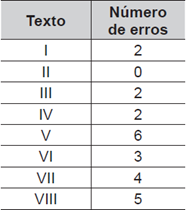 Nessa etapa do processo de seleção, os candidatos serão avaliados pelo valor da mediana donúmero de erros. A mediana dos números de erros cometidos por essa pessoa é igual aA - 2,0.B - 2,5.C - 3,0.D -3,5.E - 4,0.147 - O gerente de um estacionamento, próximo a um grande aeroporto, sabe que um passageiro que utiliza seu carro nos traslados casa-aeroporto-casa gasta cerca de R$ 10,00 em combustível nesse trajeto. Ele sabe, também, que um passageiro que não utiliza seu carro nos traslados casa-aeroporto-casa gasta cerca de R$ 80,00 com transporte.Suponha que os passageiros que utilizam seus próprios veículos deixem seus carros nesse estacionamento por um período de dois dias. Para tornar atrativo a esses passageiros o uso doestacionamento, o valor, em real, cobrado por dia de estacionamento deve ser, no máximo, deA - 35,00.B - 40,00.C - 45,00.D - 70,00.E - 90,00.148 - O Índice de Massa Corporal (IMC) pode ser considerado uma alternativa prática, fácil e barata para a medição direta de gordura corporal. Seu valor pode ser obtido pela fórmula IMC = Massa/(Altura)2, na qual a massa é em quilograma e a altura, em metro. As crianças,naturalmente, começam a vida com um alto índice de gordura corpórea, mas vão ficando mais magras conforme envelhecem, por isso os cientistas criaram um IMC especialmente para as crianças e jovens adultos, dos dois aos vinte anos de idade, chamado de IMC por idade.O gráfico mostra o IMC por idade para meninos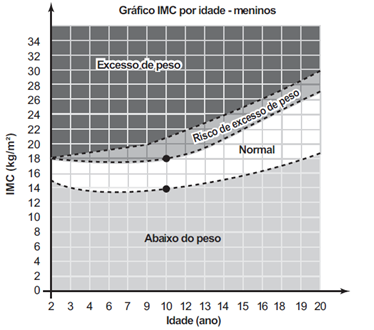  Uma mãe resolveu calcular o IMC de seu filho, um menino de dez anos de idade, com 1,20 m de altura e 30,92 kg.Disponível em: http://saude.hsw.uol.com. Acesso em: 31 jul. 2012.Para estar na faixa considerada normal de IMC, os valores mínimo e máximo que esse menino precisa emagrecer, em quilograma, devem ser, respectivamente,A - 1,12 e 5,12.B - 2,68 e 12,28.C - 3,47 e 7,47.D - 5,00 e 10,76.E - 7,77 e 11,77.149 - O proprietário de um restaurante deseja comprar um tampo de vidro retangular para a base de uma mesa, como ilustra a figura.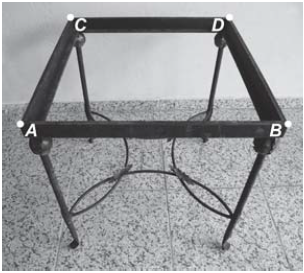 Sabe-se que a base da mesa, considerando a borda externa, tem a forma de um retângulo, cujos lados medem AC = 105 cm e AB = 120 cm.Na loja onde será feita a compra do tampo, existem cinco tipos de opções de tampos, de diferentes dimensões, e todos com a mesma espessura, sendo:Tipo 1: 110 cm x 125 cmTipo 2: 115 cm x 125 cmTipo 3: 115 cm x 130 cmTipo 4: 120 cm x 130 cmTipo 5: 120 cm x 135 cmO proprietário avalia, para comodidade dos usuários, que se deve escolher o tampo de menor área possível que satisfaça a condição: ao colocar o tampo sobre a base, de cada lado da borda externa da base da mesa, deve sobrar uma região, correspondendo a uma molduraem vidro, limitada por um mínimo de 4 cm e máximo de 8 cm fora da base da mesa, de cada lado.Segundo as condições anteriores, qual é o tipo de tampo de vidro que o proprietário avaliou que deve ser escolhido?A - 1B - 2C - 3D - 4E - 5